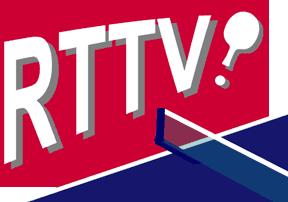 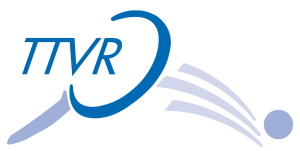 Meldung zu den RTTVR Meisterschaften der Damen und Herrenam 20. u. 21. Januar 2018 in MülheimFreie Meldung bei den Damen: Die Meldldung bitte bis spät 15.12.2017 per Email an martin.koreis@ttvr.infoREGION:KlasseNameVereinHerren (offene Klasse)1.2.Herren A1.2.3.4.Herren B1.2.3.Herren C1.2.3.Herren D1.2.3.KlasseNameVereinDamen (offene Klasse)1.2.3.4.Damen A1.2.3.4.Damen B1.2.3.4.Damen C1.2.3.4.